Túrakód: TK_Termál-tó-8,5_(P) / Táv.: 8,5 km  Szinti: 0:50 óra, (átlseb.: 10,2 km/h  /  Frissítve: 2021-04-20Túranév: Kerékpáros Terep-túra _Termál-tó-8,5 km (P) Résztávokhoz javasolt rész-szintidők (kerekített adatok, átlagsebességgel kalkulálva):Feldolgozták: Baráth László, Hernyik András, Valkai Árpád, 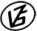 Tapasztalataidat, élményeidet őrömmel fogadjuk! 
(Fotó és videó anyagokat is várunk.)RésztávRésztávRész-szintidőRész-szintidőTK_Termál-tó-8,5_(P)_01-rtSpari/R-C - Termál-tó/30:160:16TK_Termál-tó-8,5_(P)_02-rtTermál-tó/3 - Termál-tó/40:140:31TK_Termál-tó-8,5_(P)_03-rtTermál-tó/4 - Termál-tó/50:090:40TK_Termál-tó-8,5_(P)_04-rtTermál-tó/5 - Termál-tó/60:070:47TK_Termál-tó-8,5_(P)_05-rtTermál-tó/6 - Spari/R-C0:030:50